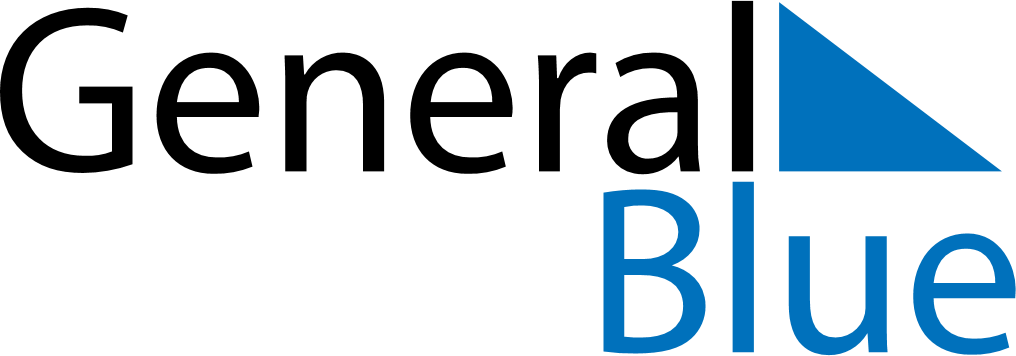 August 2023August 2023August 2023CanadaCanadaMondayTuesdayWednesdayThursdayFridaySaturdaySunday12345678910111213Civic Holiday141516171819202122232425262728293031